SustainabilityEDITED Four-Year Plan (Fall 2018)
The recommended four-year plan is designed to provide a blueprint for students to complete their degrees within four years. Students must meet with their Major Advisor to develop a more individualized plan to complete their degree. This plan assumes that no developmental courses are required. If developmental courses are needed, students may have additional requirements to fulfill which are not listed in the plan and may extend degree completion.  NOTE: This recommended Four-Year Plan is applicable to students admitted into the major during the 2018-2019 academic year.Total Credits Required: 128 credits		GPA: 2.0WI: Writing Intensive courses needed prior to graduation School of Social Science and Human ServicesFirst YearFirst YearFirst YearFirst YearFirst YearFirst YearFall SemesterHRSSpring SemesterHRSGen Ed: INTD 101, First Year Seminar4Gen Ed: Global Awareness-ENST 209 World Sustainability4Gen Ed: SOSC 101, Social Science Inquiry4Gen Ed: Scientific Reasoning-ENSC 103, Intro to Environmental Science4Gen Ed: CRWT 102-Critical Reading & Writing4Gen Ed: Culture and Creativity (outside SSHS) 4Gen Ed: Quantitative Reasoning4School Core: Course Outside the Major4Total:16Total:16Second YearSecond YearSecond YearSecond YearSecond YearSecond YearFall SemesterHRSSpring SemesterHRSGen Ed: Values and Ethics-SUST 210 Business and Sustainability4Major: SUST 2xx-Foundational Integrative Seminar4Major: ENSC 230 Sustainable Natural Resources4Major: ENST 223 Energy and Society4School Core: SOSC 235-History of Social Thought 4Major: ENST 317-Environmental Policy4Gen Ed: Historical Perspectives4Major: Disciplinary Cluster Course (Potentially from 2nd Major)4Career Pathways Module 1: SSHS 001 Career Assessment/Advisor Visit SSHS Advisor in Cahill Center (C209)Grad. Rqmt.Total:16Total:16Third YearThird YearThird YearThird YearThird YearThird YearFall SemesterHRSSpring SemesterHRSMajor: SUST 3xx-Sustainability Leadership4Major: SUST 3xx-Methods in Sustainability4Major: Disciplinary Cluster Course (Potentially from 2nd Major)4Elective/2nd Major4Major: Disciplinary Cluster Course (Potentially from 2nd Major)4Elective/2nd Major4Elective/2nd Major4Elective/2nd Major4Career Pathways Module 2: SSHS 002 Resume/Cover Letter/Personal Statement Visit SSHS Advisor in Cahill Center (C209)Grad. Rqmt.Career Pathways Module 3: SSHS 003 Interview Practice/Internship Search Visit SSHS Advisor in Cahill Center (C209)Grad. Rqmt.Total:16Total:16Fourth YearFourth YearFourth YearFourth YearFourth YearFourth YearFall SemesterHRSSpring SemesterHRSMajor: SUST 4xx-Pre Capstone Advanced Seminar4Major: SUST 4xx-Final Capstone Course4Elective/2nd Major4Elective/2nd Major4Elective/2nd Major4Elective/2nd Major4Elective/2nd Major4Elective/2nd Major4Total:16Total:16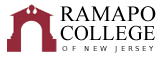 